О внесении изменений в Порядок предоставления субсидий в рамках реализации областной государственной программы «Развитие сельского хозяйства и регулирование рынков сельскохозяйственной продукции, сырья и продовольствия в Смоленской области» сельскохозяйственным товаропроизводителям (кроме граждан, ведущих личное подсобное хозяйство) на возмещение части затрат на прирост поголовья молочных коровАдминистрация Смоленской области  п о с т а н о в л я е т:Внести в Порядок предоставления субсидий в рамках реализации областной государственной программы «Развитие сельского хозяйства и регулирование рынков сельскохозяйственной продукции, сырья и продовольствия в Смоленской области» сельскохозяйственным товаропроизводителям (кроме граждан, ведущих личное подсобное хозяйство) на возмещение части затрат на прирост поголовья молочных коров, утвержденный постановлением Администрации Смоленской области 
от 20.07.2017 № 493 (в редакции постановлений Администрации Смоленской области от 08.11.2017 № 760, от 23.05.2018 № 300, от 19.11.2018 № 739, от 12.12.2018 № 843, от 09.09.2019 № 521, от 03.09.2020 № 544, от 17.09.2021 № 602), следующие изменения:1) в пункте 2:- абзац третий дополнить словами «, а также результаты их предоставления»; 	- абзац пятый изложить в следующей редакции: 	«- положение об осуществлении проверок главным распорядителем бюджетных средств, предоставляющим субсидии на  прирост поголовья молочных коров, соблюдения порядка и условий предоставления субсидий на  прирост поголовья молочных коров, в том числе в части достижения результатов их предоставления, а также об осуществлении проверок соблюдения порядка и условий предоставления субсидий на  прирост поголовья молочных коров Департаментом Смоленской области по осуществлению контроля и взаимодействию с административными органами в соответствии со статьями 2681 и 2692 Бюджетного кодекса Российской Федерации.»;2) в абзаце втором пункта 4 слова «, в порядке очередности регистрации заявлений о предоставлении субсидии на прирост поголовья молочных коров (далее также - заявления) и документов, указанных в пункте 10 настоящего Порядка» исключить;3) в пункте 7:- в абзаце первом слова «40 000 рублей» заменить словами 
«150 000 рублей»;- абзац четвертый изложить в следующей редакции:«Сi = Ст x Пi, где:»;- в абзаце пятом слова «С - сумма» заменить словами «Сi - сумма»;- дополнить абзацем следующего содержания:«В случае если размер субсидии на прирост поголовья молочных коров в расчете на 1 молочную корову, подлежащий предоставлению i-му сельскохозяйственному товаропроизводителю, рассчитанный в соответствии с настоящим пунктом, превышает 150 000 рублей за 1 голову или размер фактически понесенных им затрат, указанных в пункте 6 настоящего Порядка (без учета налога на добавленную стоимость), то размер субсидии на прирост поголовья молочных коров, подлежащий выплате i-му сельскохозяйственному товаропроизводителю, равен 150 000 рублей за 1 голову или фактически понесенным затратам (без учета налога на добавленную стоимость) соответственно. Остаток субсидии на прирост поголовья молочных коров в расчете на 1 молочную корову перераспределяется в соответствии с настоящим пунктом остальным получателям субсидии на прирост поголовья молочных коров.»;4) в пункте 8:- в абзаце восемнадцатом слова «100 и более» заменить словами «50 и более»; 	- в абзаце двадцатом слова «не менее 6 000» заменить словами «не менее 5 000»;- в абзаце двадцать третьем слова «приказом начальника» заменить словами «правовым актом»;5) в абзаце первом пункта 9 слова «до 1 октября» заменить словами 
«до 1 сентября»; 	6) в пункте 10: 	- абзац второй изложить в следующей редакции: 	«- информацию налогового органа об исполнении сельскохозяйственным товаропроизводителем обязанности по уплате налогов, сборов и иных обязательных платежей в бюджеты бюджетной системы Российской Федерации, выданную налоговым органом или подписанную усиленной квалифицированной электронной подписью по состоянию не ранее 30 календарных дней до даты подачи заявления и прилагаемых к нему документов (представляется сельскохозяйственным товаропроизводителем по собственной инициативе). В случае если сельскохозяйственный товаропроизводитель не представил указанную информацию по собственной инициативе, Департамент в течение 2 рабочих дней со дня окончания  указанного в пункте 9 настоящего Порядка срока представления заявления, направляет межведомственный запрос о наличии или об отсутствии задолженности по состоянию на дату подачи заявления, в том числе в электронной форме с использованием единой системы межведомственного электронного взаимодействия и подключенной к ней региональной системы межведомственного электронного взаимодействия, в федеральные органы исполнительной власти, территориальные органы федеральных органов исполнительной власти и подведомственные им организации (далее также - исполнительные органы) в порядке, определенном федеральным законодательством. В случае если исполнительными органами представлена информация об имеющейся у сельскохозяйственного товаропроизводителя неисполненной обязанности по уплате налогов, сборов, страховых взносов, пеней, штрафов, процентов в бюджеты бюджетной системы Российской Федерации, Департамент в течение 2 рабочих дней с даты получения такой информации запрашивает у сельскохозяйственного товаропроизводителя путем направления письма на адрес электронной почты, указанный в заявлении, информацию по состоянию на дату подачи заявления о состоянии расчетов по налогам, сборам, страховым взносам, пеням, штрафам, процентам в бюджеты бюджетной системы Российской Федерации, выданную соответствующим исполнительным органом или сформированную в электронной форме и подписанную усиленной квалифицированной электронной подписью, позволяющей идентифицировать выдавший исполнительный орган. Сельскохозяйственный товаропроизводитель в течение 5 рабочих дней с даты направления Департаментом указанного письма представляет запрашиваемую информацию с сопроводительным письмом в адрес Департамента на бумажном носителе. Информация, поступившая от сельскохозяйственного товаропроизводителя по истечении 5 рабочих дней с даты направления Департаментом указанного письма, рассмотрению не подлежит;»;  	- в абзацах шестом, седьмом, девятом, тринадцатом, шестнадцатом, семнадцатом слова «приказом начальника» заменить словами «правовым актом»; 	- абзац двадцатый после слов «электронного документооборота» дополнить словами «в день представления письменного уведомления», дополнить словами «со дня регистрации уведомления»; 	7) в пункте 11: 	- в абзаце втором слова «приказом начальника» заменить словами «правовым актом»; 	- в абзаце третьем слова «в виде приказа начальника» заменить словами «правовым актом»; 	8) в абзаце четвертом пункта 15 слова «в абзацах третьем, четвертом, пятом» заменить словами «в абзацах втором - пятом»; 	9) в пункте 18: 	- абзац второй изложить в следующей редакции: 	«- обеспечение за текущий финансовый год уровня среднемесячной заработной платы работников на уровне не ниже прожиточного минимума на душу населения, установленного в Смоленской области на отчетный финансовый год (за исключением индивидуальных предпринимателей - глав крестьянских (фермерских) хозяйств и крестьянских (фермерских) хозяйств) (рублей). Конкретное значение данного результата устанавливается в договоре на основании величины прожиточного минимума на душу населения в Смоленской области, установленной правовым актом Администрации Смоленской области на отчетный финансовый год;»; 	- абзац четвертый изложить в следующей редакции: 	«- сохранение у сельскохозяйственного товаропроизводителя на конец текущего финансового года и на протяжении последующих двух финансовых лет поголовья молочных коров на уровне не ниже имеющегося у сельскохозяйственного товаропроизводителя по состоянию на 1 июля текущего финансового года (голов). Конкретные значения данного результата устанавливаются в договоре на основании сведений о производственных показателях, представленных в Департамент в соответствии с абзацем девятым пункта 10 настоящего Порядка;»; 	- после абзаца четвертого дополнить абзацем следующего содержания:«- реализация в очередном финансовом году молока собственного производства перерабатывающим организациям, осуществляющим производственную деятельность на территории Смоленской области, в объеме не менее 30 процентов от количества молока, произведенного и реализованного в текущем финансовом году. Конкретное значение данного результата устанавливается в договоре на основании сведений о производственных показателях, представленных в Департамент в соответствии с абзацем девятым пункта 10 настоящего Порядка.»; 	- в абзаце десятом слова «в отчетном финансовом году» исключить;10) пункт 19 изложить в следующей редакции:«19. Департамент в пределах полномочий, определенных федеральным и областным законодательством, осуществляет проверки соблюдения порядка и условий предоставления субсидий на прирост поголовья молочных коров их получателями, в том числе в части достижения результатов их предоставления. Департамент Смоленской области по осуществлению контроля и взаимодействию с административными органами осуществляет проверки соблюдения порядка и условий предоставления субсидий на прирост поголовья молочных коров их получателями в соответствии со статьями 2681 и 2692 Бюджетного кодекса Российской Федерации.»;	11) приложение № 11.2 изложить в новой редакции (прилагается).  Губернатор Смоленской области                                                                               А.В. ОстровскийПриложение № 11.2к Порядку предоставления субсидий в рамках реализации областной государственной программы «Развитие сельского хозяйства и регулирование рынков сельскохозяйственной продукции, сырья и продовольствия в Смоленской области» сельскохозяйственным товаропроизводителям (кроме граждан, ведущих личное подсобное хозяйство) на возмещение части затрат на прирост поголовья молочных коров(в редакции постановления Администрации Смоленской области 
от 03.08.2022  № 524)ФормаДепартамент Смоленской области по сельскому хозяйству и продовольствиюЗАЯВЛЕНИЕо предоставлении субсидии на прирост поголовья молочных коров_____________________________________________________________________________________
(полное наименование сельскохозяйственного товаропроизводителя)_____________________________________________________________________________________
(почтовый адрес)просит предоставить субсидию на прирост поголовья молочных коров.С условиями предоставления данной субсидии, изложенными в Порядке предоставления субсидий в рамках реализации областной государственной программы «Развитие сельского хозяйства и регулирование рынков сельскохозяйственной продукции, сырья и продовольствия в Смоленской области» сельскохозяйственным товаропроизводителям (кроме граждан, ведущих личное подсобное хозяйство) на возмещение части затрат на прирост поголовья молочных коров, утвержденном постановлением Администрации Смоленской области от 20.07.2017 № 493, согласен.Данным заявлением подтверждаю по состоянию на «___» __________ 20__ г.:
                                                                                                                                                    (на первое число месяца, в котором представляется заявление)- отсутствие просроченной задолженности перед областным бюджетом, за исключением просроченной задолженности по возврату в областной бюджет субсидий, предоставляемых Департаментом в том числе в соответствии с иными областными нормативными правовыми актами;- неотнесение к иностранному юридическому лицу, а также российскому юридическому лицу, в уставном (складочном) капитале которого доля участия иностранных юридических лиц, местом регистрации которых является государство или  территория, включенные в утверждаемый Министерством финансов Российской Федерации перечень государств и территорий, предоставляющих льготный налоговый режим налогообложения и (или) не предусматривающих раскрытия и предоставления  информации при проведении финансовых операций (офшорные  зоны) в отношении таких юридических лиц, в совокупности превышает 50 процентов;- неполучение средств из областного бюджета в соответствии с иными областными нормативными правовыми актами на цели предоставления субсидии на прирост поголовья молочных коров;- ненахождение в процессе ликвидации, банкротства (для юридических лиц), непрекращение деятельности в качестве индивидуального предпринимателя (для индивидуальных предпринимателей) (нужное подчеркнуть).Система налогообложения в период осуществления затрат:общая система налогообложения;единый сельскохозяйственный налог, в соответствии со статьей 145 Налогового кодекса Российской Федерации применяю льготы по уплате НДС  ______________________________________________________________________;                                                                                                 (да/нет)упрощенная система налогообложения;патентная система налогообложения.Достоверность прилагаемых к заявлению документов подтверждаю.К заявлению приложены следующие документы:1. _______________________________________________ на _____ л. в 1 экз.2. _______________________________________________ на _____ л. в 1 экз.3. _______________________________________________ на _____ л. в 1 экз.4. _______________________________________________ на _____ л. в 1 экз.5. _______________________________________________ на _____ л. в 1 экз.6. _______________________________________________ на _____ л. в 1 экз.7. _______________________________________________ на _____ л. в 1 экз.8. _______________________________________________ на _____ л. в 1 экз.Настоящим заявлением даю согласие на осуществление Департаментом Смоленской области по сельскому хозяйству и продовольствию проверок соблюдения порядка и условий предоставления субсидии на прирост поголовья молочных коров, в том числе в части достижения результатов ее предоставления, а также на осуществление органами государственного финансового контроля проверок соблюдения порядка и условий предоставления субсидии на прирост поголовья молочных коров в соответствии со статьями 2681 и 2692 Бюджетного кодекса Российской Федерации. Субсидию на прирост поголовья молочных коров прошу перечислить по следующим банковским реквизитам:ИНН __________________ КПП (при наличии) ____________________________________________
расчетный счет № __________________ в _________________________________________________
                                                                                                                                                                  (наименование банка)БИК ______________________.Должность, Ф.И.О., телефон/факс, адрес электронной почты лица, ответственного за подготовку настоящего заявления и прилагаемых к нему документов:_____________________________________________________________________________________
Заявитель_______________/______________________/______________________________________________
             (должность)                                (подпись)                                                                    (расшифровка подписи)    М.П. (при наличии)«___» __________ 20__ г.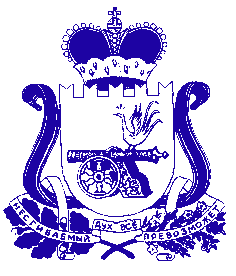 АДМИНИСТРАЦИЯ СМОЛЕНСКОЙ ОБЛАСТИП О С Т А Н О В Л Е Н И Еот 03.08.2022 № 524